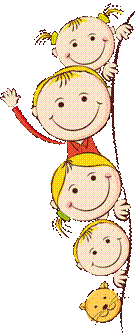 Играем в стихиИрина Гамазкова - известный детский поэт. Она сочиняет не только стихи, но и стихотворные игры. Общение с ней вызывает у детей неизменный восторг: оказывается, поэт может быть веселым. Излюбленная игра Инны - игра в рифмы. Детям предлагается закончить стихотворную строчку. Как и следует ожидать, они подбирают рифмующееся слово. Но это слово оказывается ошибочным. Дети понимают это с некоторым опозданием - и  смеются! Слово-то уже "вылетело" !Стихотворные игры Инны Гамазковой можно использовать на экологических праздниках и сезонных досугах, на занятиях по экологии и знакомству с окружающим миром и как упражнение на внимание.Кто как кричит?Сидит ворон на суку и кричит...(Кар-р-р).Над селом взошла заря, петухи запели..(Ку-ка-ре-ку).Не пойму я, почему запищал цыпленок...(Пи-пи-пи).Гуси гуси все ко мне, отвечают гуси...(Га-га-га).Всех прохожих напугав, зажужжали пчелы...(Жу-жу-жу).Какого цвета?Каждый шаг в пустыне труден, жарко зверям, жарко людям, воздух зноем раскаленный, у пустыни цвет...(желтый).День прекрасный, зимний, ясный, в поле снег ложится...(белый).Помидор еще не спелый, как созреет будет....(красный).